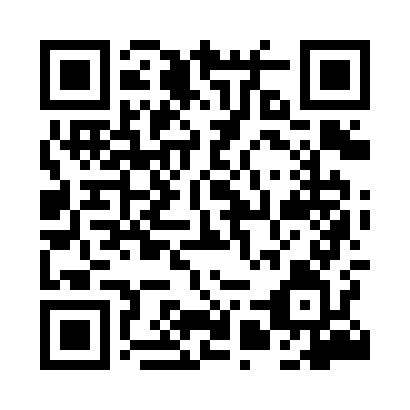 Prayer times for Mszana, PolandMon 1 Apr 2024 - Tue 30 Apr 2024High Latitude Method: Angle Based RulePrayer Calculation Method: Muslim World LeagueAsar Calculation Method: HanafiPrayer times provided by https://www.salahtimes.comDateDayFajrSunriseDhuhrAsrMaghribIsha1Mon4:286:2212:505:177:189:052Tue4:256:2012:495:187:209:073Wed4:236:1812:495:207:219:094Thu4:206:1512:495:217:239:115Fri4:176:1312:485:227:259:146Sat4:146:1112:485:237:269:167Sun4:126:0912:485:247:289:188Mon4:096:0712:485:257:299:209Tue4:066:0512:475:267:319:2210Wed4:046:0312:475:277:329:2411Thu4:016:0112:475:287:349:2612Fri3:585:5912:475:297:369:2913Sat3:555:5612:465:307:379:3114Sun3:525:5412:465:327:399:3315Mon3:495:5212:465:337:409:3516Tue3:475:5012:465:347:429:3817Wed3:445:4812:455:357:439:4018Thu3:415:4612:455:367:459:4219Fri3:385:4412:455:377:469:4520Sat3:355:4212:455:387:489:4721Sun3:325:4012:455:397:509:4922Mon3:295:3812:445:407:519:5223Tue3:265:3612:445:417:539:5424Wed3:235:3512:445:427:549:5725Thu3:205:3312:445:437:569:5926Fri3:175:3112:445:447:5710:0227Sat3:145:2912:435:457:5910:0428Sun3:115:2712:435:468:0010:0729Mon3:085:2512:435:478:0210:1030Tue3:055:2312:435:488:0410:12